SPAWOZDANIE DOKTORANTA      DO OCENY ŚRÓDOKRESOWEJ……....................…………………………………………	 	        ……....................…………………………………………(data sporządzenia sprawozdania)					            (czytelny podpis doktoranta)Akceptacja promotora……....................…………………………………………	 	        ……....................…………………………………………                           (data)				                                             (czytelny podpis promotora)Akceptacja drugiego promotora/promotora pomocniczego……....................…………………………………………	 	        ……....................…………………………………………                                 (data)                                                	   (czytelny podpis drugiego promotora/promotora pomocniczego)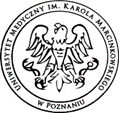         Uniwersytet Medyczny im. Karola Marcinkowskiego w Poznaniu                                      SZKOŁA DOKTORSKA                                                                                                                                                                  załącznik nr 1                                                                                                                                                                   do Procedury przeprowadzenia oceny                                                                                                                                                                   śródokresowej w roku 2023OKRES:OD (DD.MM.RR) …... DO (DD.MM.RR) ….OD (DD.MM.RR) …... DO (DD.MM.RR) ….OD (DD.MM.RR) …... DO (DD.MM.RR) ….OD (DD.MM.RR) …... DO (DD.MM.RR) ….DANE DOKTORANTA DANE DOKTORANTA DANE DOKTORANTA DANE DOKTORANTA DANE DOKTORANTA IMIĘ I NAZWISKOIMIĘ I NAZWISKONUMER ALBUMUNUMER ALBUMUJEDNOSTKAJEDNOSTKAROK ROZPOCZĘCIA KSZTAŁCENIA W SZKOLE DOKTORSKIEJROK ROZPOCZĘCIA KSZTAŁCENIA W SZKOLE DOKTORSKIEJNUMER ORCIDNUMER ORCIDROZPRAWA DOKTORSKAROZPRAWA DOKTORSKAROZPRAWA DOKTORSKAROZPRAWA DOKTORSKAROZPRAWA DOKTORSKATYTUŁ ROZPRAWY DOKTORSKIEJ(w języku polskim i angielskim)TYTUŁ ROZPRAWY DOKTORSKIEJ(w języku polskim i angielskim)TYTUŁ ROZPRAWY DOKTORSKIEJ(w języku polskim i angielskim)TYTUŁ ROZPRAWY DOKTORSKIEJ(w języku polskim i angielskim)DYSCYPLINA NAUKOWA (podkreślić właściwe)DYSCYPLINA NAUKOWA (podkreślić właściwe)nauki medycznenauki farmaceutycznenauki o zdrowiuPLANOWANY TERMIN ZŁOŻENIA ROZPRAWY DOKTORSKIEJ (podać miesiąc i rok)PLANOWANY TERMIN ZŁOŻENIA ROZPRAWY DOKTORSKIEJ (podać miesiąc i rok)PROMOTORPROMOTORPROMOTORPROMOTORPROMOTORIMIĘ I NAZWISKOIMIĘ I NAZWISKOSTOPIEŃ/TYTUŁ NAUKOWYSTOPIEŃ/TYTUŁ NAUKOWYDYSCYPLINA NAUKOWA/DYSCYPLINY NAUKOWE(podkreślić właściwe – dyscyplinę podstawową pogrubić)DYSCYPLINA NAUKOWA/DYSCYPLINY NAUKOWE(podkreślić właściwe – dyscyplinę podstawową pogrubić)nauki medycznenauki farmaceutycznenauki o zdrowiuJEDNOSTKAJEDNOSTKADRUGI PROMOTOR / PROMOTOR POMOCNICZY (niepotrzebne skreślić)DRUGI PROMOTOR / PROMOTOR POMOCNICZY (niepotrzebne skreślić)DRUGI PROMOTOR / PROMOTOR POMOCNICZY (niepotrzebne skreślić)DRUGI PROMOTOR / PROMOTOR POMOCNICZY (niepotrzebne skreślić)DRUGI PROMOTOR / PROMOTOR POMOCNICZY (niepotrzebne skreślić)IMIĘ I NAZWISKOIMIĘ I NAZWISKOSTOPIEŃ/TYTUŁ NAUKOWYSTOPIEŃ/TYTUŁ NAUKOWYDYSCYPLINA NAUKOWA/DYSCYPLINY NAUKOWE(podkreślić właściwe – dyscyplinę podstawową pogrubić)DYSCYPLINA NAUKOWA/DYSCYPLINY NAUKOWE(podkreślić właściwe – dyscyplinę podstawową pogrubić)nauki medycznenauki farmaceutycznenauki o zdrowiuJEDNOSTKAJEDNOSTKA1. SPRAWOZDANIE Z POSTĘPÓW W REALIZACJI INDYWIDUALNEGO PLANU BADAWCZEGOA. REALIZACJA DOTYCHCZASOWYCH ETAPÓW HARMONOGRAMU PRAC BADAWCZYCH (OPIS – MAKS. 2 STRONY A4, CALIBRI 11, ODSTĘP 1,5) B. POSTĘP W PRZYGOTOWANIU ROZPRAWY DOKTORSKIEJ (OPIS – MAKS. 2 STRONY A4, CALIBRI 11, ODSTĘP 1,5)C. WYJAŚNIENIE ROZBIEŻNOŚCI POMIĘDZY STOPNIEM REALIZACJI ZADAŃ PODANYCH W IPB,                          A ZADEKLAROWANYM W IPB HARMONOGRAMEM (jeżeli dotyczy, OPIS – MAKS. 2 STRONY A4, CALIBRI 11, ODSTĘP 1,5)2. EFEKTY DZIAŁALNOŚCI BADAWCZEJ2. EFEKTY DZIAŁALNOŚCI BADAWCZEJI ROK KSZTAŁCENIA W SZKOLE DOKTORSKIEJI ROK KSZTAŁCENIA W SZKOLE DOKTORSKIEJRODZAJ DZIAŁALNOŚCITERMIN REALIZACJIZADANIAI.1. Publikacje (załącznik I.1: publikacje, które ukazały się drukiem w okresie sprawozdawczym oraz te, które zostały ostatecznie zaakceptowane przez redakcję – potwierdzone numerem doi, zgodnie ze stanem Biblioteki Głównej UMP):I.2. Aktywne uczestnictwo w konferencjach (załącznik I.2: dokument potwierdzający wystąpienia na konferencji lub kserokopia streszczenia z książki abstraktów, dokument potwierdzający przyznanie nagrody/wyróżnienia) :I.3. Złożenie wniosku grantowego (np. UMP, NCN, NCBIR, FNP, od momentu rozpoczęcia kształcenia w szkole doktorskiej, osoby zrekrutowane do realizacji grantu NCN lub doktoratu wdrożeniowego, nie wykazują tego konkretnego grantu; załącznik I.3: dokument potwierdzający udział w grancie - informacja od grantodawcy / oryginał wniosku, wydruk ze sprawozdania/raportu lub inny formalny dokument przedstawiający skład zespołu badawczego) :I.4. Staże naukowe (nie dotyczy szkoleń zawodowych, od momentu rozpoczęcia kształcenia w szkole doktorskiej; załącznik I.4: dokument potwierdzający realizację stażu) :I.5. Udział w organizacji konferencji naukowej:I.6. Działalność na rzecz rozwoju nauki i dydaktyki (m. in. członkostwo w towarzystwie naukowym, fundacji lub komisjach, opieka nad kołem studenckim):I.7. Inne (np. zgłoszenia patentowe) :II ROK KSZTAŁCENIA W SZKOLE DOKTORSKIEJII ROK KSZTAŁCENIA W SZKOLE DOKTORSKIEJRODZAJ DZIAŁALNOŚCITERMIN REALIZACJIZADANIAII.1. Publikacje (załącznik II.1: publikacje, które ukazały się drukiem w okresie sprawozdawczym oraz te, które zostały ostatecznie zaakceptowane przez redakcję – potwierdzone numerem doi, zgodnie ze stanem Biblioteki Głównej UMP):II.2. Aktywne uczestnictwo w konferencjach (załącznik II.2: dokument potwierdzający wystąpienia na konferencji lub kserokopia streszczenia z książki abstraktów, dokument potwierdzający przyznanie nagrody/wyróżnienia) :II.3. Złożenie wniosku grantowego (np. UMP, NCN, NCBIR, FNP, od momentu rozpoczęcia kształcenia w szkole doktorskiej, osoby zrekrutowane do realizacji grantu NCN lub doktoratu wdrożeniowego, nie wykazują tego konkretnego grantu; załącznik II.3: dokument potwierdzający udział w grancie - informacja od grantodawcy / oryginał wniosku, wydruk ze sprawozdania/raportu lub inny formalny dokument przedstawiający skład zespołu badawczego) :II.4. Staże naukowe (nie dotyczy szkoleń zawodowych, od momentu rozpoczęcia kształcenia w szkole doktorskiej; załącznik II.4: dokument potwierdzający realizację stażu) :II.5. Udział w organizacji konferencji naukowej:II.6. Działalność na rzecz rozwoju nauki i dydaktyki (m. in. członkostwo w towarzystwie naukowym, fundacji lub komisjach, opieka nad kołem studenckim):II.7. Inne (np. zgłoszenia patentowe) :3. SPRAWOZDANIE Z REALIZACJI PROGRAMU KSZTAŁCENIAEGZAMINY I ZALICZENIA WRAZ Z PRAKTYKAMI ZAWODOWYMI (GODZINY DYDAKTYCZNE) – NALEŻY ZAŁĄCZYĆ WYDRUKOWANĄ KARTĘ OKRESOWYCH OSIĄGNIEĆ DOKTORANTA  I i II rok4. PUBLIKACJE DOKTORANTA PRZED ROZPOCZĘCIEM KSZTAŁCENIA W SZKOLE DOKTORSKIEJ4. PUBLIKACJE DOKTORANTA PRZED ROZPOCZĘCIEM KSZTAŁCENIA W SZKOLE DOKTORSKIEJ4. PUBLIKACJE DOKTORANTA PRZED ROZPOCZĘCIEM KSZTAŁCENIA W SZKOLE DOKTORSKIEJLiczba publikacjiŁączna punktacja MNiSW/MEiNSUMARYCZNY IF